	UBND TỈNH BÌNH THUẬN          	      CỘNG HÒA XÃ HỘI CHỦ NGHĨA VIỆT NAMSỞ VĂN HÓA, THỂ THAO VÀ DU LỊCH  	           Độc lập - Tự do - Hạnh phúc            Số :           /QĐ-SVHTTDL             	Bình Thuận , ngày      tháng  12  năm 2020QUYẾT ĐỊNHVề việc phê duyệt kế hoạch lựa chọn nhà thầu cho gói thầu:Trang bị bộ loa di động cho các thôn, xã nông thôn mới năm 2020 GIÁM ĐỐC SỞ VĂN HOÁ, THỂ THAO VÀ DU LỊCHCăn cứ Quyết định số 28/2016/QĐ-UBND ngày 16/8/2016 của UBND tỉnh Bình Thuận về việc ban hành Quy định chức năng, nhiệm vụ, quyền hạn, cơ cấu tổ chức bộ máy và mối quan hệ công tác của Sở Văn hoá, Thể thao và Du lịch Bình Thuận;Căn cứ Luật Đấu thầu số 43/2013/QH13 ngày 26 tháng 11 năm 2013;Căn cứ Nghị định số 63/2014/NĐ-CP ngày 26/6/2014 của Chính phủ về việc quy định chi tiết thi hành một số điều của Luật Đấu thầu và lựa chọn nhà thầu;Căn cứ Thông tư số 58/2016/BTC ngày 29/3/2016 về việc quy định chi tiết việc sử dụng vốn nhà nước để mua sắm nhằm duy trì hoạt động thường xuyên của cơ quan nhà nước, đơn vị thuộc lực lượng vũ trang nhân dân, đơn vị sự nghiệp công lập, tổ chức chính trị, tổ chức chính trị - xã hội, tổ chức chính trị xã hội - nghề nghiệp, tổ chức xã hội, tổ chức xã hội - nghề nghiệp; Căn cứ Quyết định số 371/QĐ-UBND ngày 17/02/2020 của UBND tỉnh về việc phân khai vốn thực hiện Chương trình mục tiêu quốc gia xây dựng nông thôn mới năm 2020 và Quyết định số 2661/QĐ-UBND ngày 29/10/2020 của UBND tỉnh về việc điều chỉnh vốn ngân sách Trung ương hỗ trợ thực hiện Chương trình mục tiêu quốc gia xây dựng nông thôn mới năm 2019 và năm 2020;	Xét đề nghị của Trưởng phòng Quản lý Văn hóa và Gia đình Sở Văn hoá, Thể thao và Du lịch,QUYẾT ĐỊNH:Điều 1. Phê duyệt kế hoạch lựa chọn nhà thầu cho gói Trang bị bộ loa di động cho các thôn, xã nông thôn mới năm 2020, cụ thể như sau:1. Tên gói thầu: Trang bị bộ loa di động cho các thôn, xã nông thôn mới năm 2020.2. Danh mục mua sắm:3. Chủ đầu tư: Sở Văn hoá, Thể thao và Du lịch Bình Thuận.	4. Nguồn vốn đầu tư: Từ nguồn kinh phí Chương trình mục tiêu quốc gia xây dựng nông thôn mới năm 2020 đã phân khai cho Sở Văn hóa, Thể thao và Du lịch tại Quyết định số 371/QĐ-UBND ngày 17/02/2020 và Quyết định số 2661/QĐ-UBND ngày 29/10/2020 của UBND tỉnh.5. Phân chia gói thầu: 01 gói thầu.6. Giá gói thầu:  98.800.016 đồng (đã bao gồm thuế VAT)	Bằng chữ: Chín mươi tám triệu tám trăm nghìn không trăm mười sáu đồng.7. Hình thức lựa chọn nhà thầu: Chỉ định thầu.8. Thời gian tổ chức: Tháng 12/2020.9. Phương thức thực hiện hợp đồng và thanh toán: - Hợp đồng trọn gói, giá chỉ định thầu là giá thanh toán hợp đồng. - Thời gian thực hiện hợp đồng: Tháng 12/2020.- Phương thức thanh toán: Theo quy định hiện hành.- Thanh toán: Chuyển khoản.Điều 2. Quyết định có hiệu lực kể từ ngày ký.Điều 3. Chánh Văn phòng, Trưởng phòng Kế hoạch Tài chính, Trưởng phòng Quản lý Văn hóa và Gia đình Sở Văn hoá, Thể thao và Du lịch và Thủ  trưởng các đơn vị có liên quan căn cứ quyết định thi hành./.								        KT. GIÁM ĐỐC    Nơi nhận:							       PHÓ GIÁM ĐỐC		         - Như Điều 3;							             - Lưu: VT, QLVHGĐ.   							         Võ Thành Huy		TTTÊN SP / DỊCH VỤDIỄN GIẢIĐƠN GIÁ(vnđ)SLTHÀNH TIỀN (vnđ)01Loa di động model: Best CT-367 BT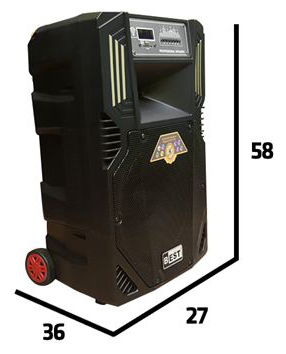 Công suất : 300WBass: 30 cmNgõ cắm nhạc cụ : 6.5mmNgõ cắm micro : 6.5mmBluetooth : CóCổng USB : CóKhe cắm thẻ nhớ : CóThời lượng pin : 4 - 8 giờNguồn điện : 220V hoặc bình ắc quy 12VKích thước : 36 x 58 x 27 cmTrọng lượng  : 10 KGBảo hành kỹ thuật : 12 tháng3.454.5462689.818.19602Phụ kiện- Remote- Micro không dây- Dây sạc010201Cộng89.818.196VAT (10%)8.981.820Tổng cộng98.800.016 